				ПРЕСС-РЕЛИЗ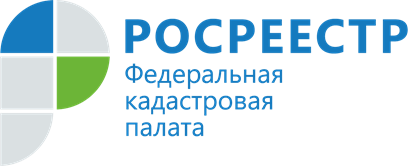 Жителям Хакасии рассказали о сделках с недвижимостью с участием несовершеннолетних1 июня 2021 года в рамках Всероссийской акции «День правовой помощи детям» Кадастровая палата по Республике Хакасия провела горячую линию по вопросам оформления сделок с недвижимостью.Представляем ответы на вопросы, поступившие от граждан в ходе горячей линии.С какого возраста ребенок может совершать сделки с недвижимостью?От имени несовершеннолетних детей, не достигших возраста 14 лет, сделки совершают родители или другие законные представители. Несовершеннолетние в возрасте от 14 до 18 лет имеют право самостоятельно совершать сделки: заключают договоры, расписываются в документах и т.д., но только с письменного согласия родителей.Могут ли несовершеннолетние дети вступать в наследство на недвижимое имущество?От имени несовершеннолетних граждан, которые еще не достигли 14 лет, наследство принимают их родители, усыновители или опекуны.Лица в возрасте от 14 до 18 лет принимают наследство с письменного согласия своих законных представителей – родителей, усыновителей или попечителя.На принятие наследства несовершеннолетними гражданами, предварительного разрешения органов опеки и попечительства не требуется.«Для принятия наследства в течение шести месяцев со дня открытия наследства необходимо обратиться к нотариусу с заявлением о принятии наследства по последнему месту жительства наследодателя», – отмечает ведущий юрисконсульт Кадастровой палаты по Республике Хакасия Ирина Синюкина-Балацкая.Как выделить долю детям при покупке объекта недвижимости?В случае приобретения жилья семьей, в которой есть дети, без использования средств материнского капитала, родители самостоятельно решают, кому какую долю выделить. Обычно доли членов семьи равнозначны.При покупке жилья с использованием средств материнского капитала (полностью или частично), родители обязаны провести выделение долей детям в жилом объекте и определить их размер.Кто вправе представлять интересы несовершеннолетнего ребенка при получении государственных услуг Росреестра?Законом РФ предусмотрен ограниченный перечень лиц, которые могут выступать в роли законных представителей несовершеннолетнего ребенка: родители, опекуны, попечители, усыновители.Контакты для СМИТорочешникова Антонинаспециалист по связям с общественностьюКадастровая палата по Республике Хакасия8 (3902) 35 84 96 (доб.2271)Press@19.kadastr.ru655017, Абакан, улица Кирова, 100, кабинет 105.